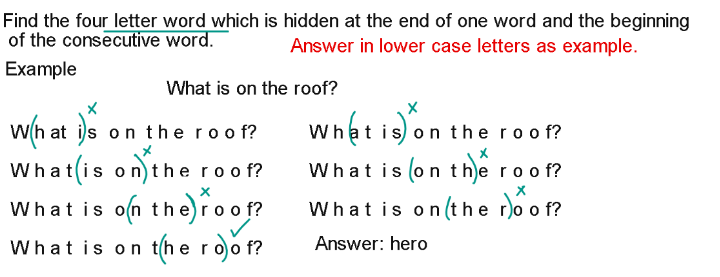 Can you please amuse the guests while I make coffee?The rocks rolled down the steep slope slowly.Why do patients look pale after surgery? The young nun prayed for her.Were the men early for church?All the students went out to play. Remove all cobwebs from your imagination.Need more practice? Why not try our FREE sample Online papers.https://smart-stepz.com/free-learning-resources/